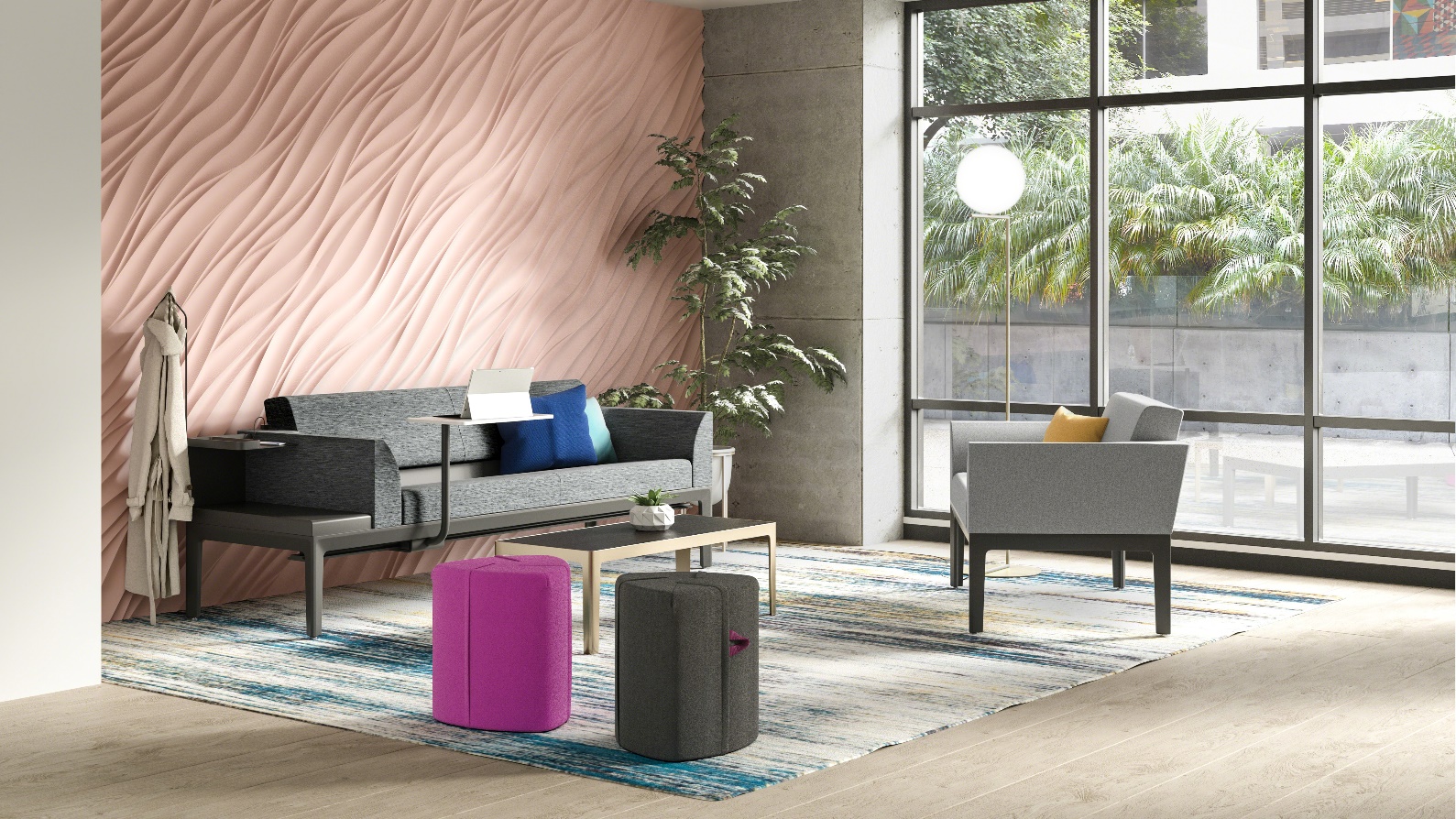 Surroundtechnical cut sheetFamily and friends are critical to a patient’s health and well-being, and support for them in the patient room is essential. A lack of support can lead to discomfort and exhaustion, which can create obstacles and frustration for the clinician, and compromise care for the patient.Surround—a series of versatile lounge seats and sleepers—supports the family, friend, and patient experience in every way, offering a place to spend time with one another, rest and relax, be productive, host guests, and communicate with clinicians.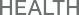 OVERVIEWSurround was thoughtfully designed with features like a high-recline arm, integrated sliding table, and open, intuitive storage to provide optimal comfort for family and friends while they’re supporting the patient.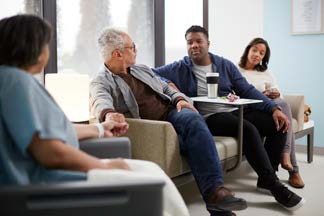 Surround’s high-recline arm supports resting postures so visitors can relax comfortably.Surround’s short arm provides eleven additional inches of sleep surface when the sleeper’s back is deployed for a comfortable night’s sleep, even in small spaces.A softer seat cushion is offered for a comfortable long-term sit.Glides, locking, and non-locking directional casters are offered to allow ease of mobility to clean behind.An integrated sliding table offers a convenient surface for dining or note-taking during clinician consultations.Personal items, like purses and technology, are easily stowed within arm’s reach in open, intuitive storage.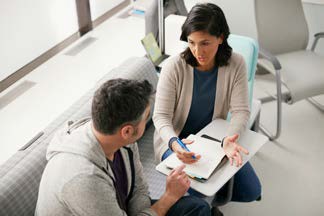 Easy-access power and USB ports allow devices to charge during use, keeping the patient room floor open and free of cables.Surround’s built-in, fold-down sleeper provides family and friends with simple, comfortable sleeping accommodations with a minimal footprint and no extra clutter.An integrated coat hook keeps personal belongings both nearby and out of the way.Surround’s tall, open base helps create a frame that moves easily during cleaning, with ample height clearance for mop and broom handles to reach underneath.A built-in storage tray for small personal items has a picture rail that props up and displays patients’ cards, artwork and photographs.FRAME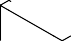 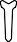 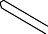 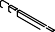 Overall depth is 27.5"11 widths between 44" and 104.5" in 5.5" incrementsHeight to underside of frame with table rail is 9" and without table rail is 11"Leg height is 14"Frames are dynamically tested to 550 lbs. and statically tested to 750 lbs. in all seating positionsAdjustable glides are standard and directional locking and non-locking casters are available as an option for mobilityBase frame glides have a 1.5" adjustment; glides are constructed of steel with a nylon over molded glide foot that is 1" in diameter and available in platinum finish onlyIntegrated sliding table option requires specifying the frame with table railFrame understructure features welded assemblies of steel tubing, 1" x 2" x 16 ga. (.059") thickDie-cast aluminum legs are attached to the steel frame with bolts at each corner of the frameAluminum extrusions span each corner leg to lock in components with table railNote: For detailed dimensions, reference “Surround Height Diagram” and “Surround Actual Dimensions” in the Steelcase Health Volume 1 Seating Specification Guide.9" clearance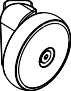 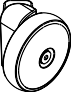 Directional castersLeg height 14"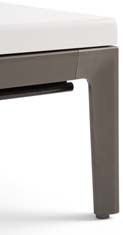 SEAT AND BACK CUSHIONSSeat cushion depth is 18.5", sleep surface depth is 28" and overall unit depth is 31"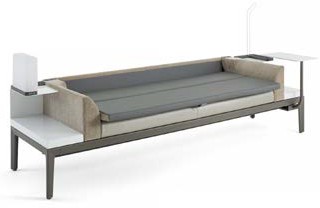 9 widths between 33" and 77"Height to top of back is 31.5"Seat and back cushions in widths of 55", 60.5", 66", 71.5" and 77" have a single center seamSeat cushions have a 7° recline, and back cushions have an 18° reclineCrumb sweeps are located on all three sides of seat cushionsUnit includes a structural outer back and an upholstered back cushionSleep surface is standard on 71.5" and 77" back cushionsSleep surface is optional on 55”, 60.5", and 66" back cushionsSleep surface extends 2" beyond seat edgeSeat cushion is offered in a standard and softer foam durometerSleep surface material is a urethane-coated 200D Nylon Oxford material in Merle GreyARMSLow arm is 31"D x 5.5"W x 12.5"H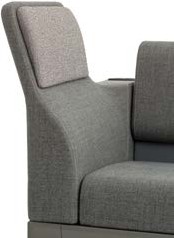 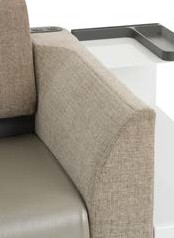 Short arm is 31”D x 5.5”W x 12.5”HHigh-recline arm is 31"D x 5.5"W x 23"HHigh-recline arm extends 3.75" beyond the frame at the outermost edgeLow arms and high-recline arms are available in right- or left-facing positionsHigh-recline arm is standard with an integrated pillow and is available with contrasting upholstery optionsNo arms, one arm or two arms can be specifiedSleeper suites require two arms for sleep surface attachmentAdjacent arm must be specified when adding a two-tier storage optionArms must be specified with or without powerPOWERPower can be placed in low- and high-recline arms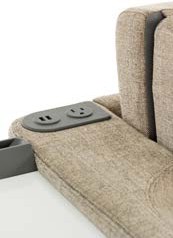 Power options include two standard 110V outlets, one standard 110V outlet and two USB ports, or four USB portsPower outlets are standard 110V outlets and are not hospital grade; if hospital grade is required, please specify the four USB port power optionEach USB port is fast-charging USB A with two ampsMaximum of four USB ports may be specified per unitPower options are tamper- and spill-resistantOne-arm units specified with two standard power option and two-arm units specified with two standard power option in one arm and no power in the other will have an 8' power cord that exits the lower center back of the arm specified with powerOne- or two-arm units specified with any other power option except two standards in one or both arms, will have an 8' power cord exiting the lower center back of the unitSteelcase recommends checking with all local and facilities authority’s specific to the installation to confirm acceptance of proposed product and applicationsSTORAGE END TABLESStorage end table is available in a one- or two-tier option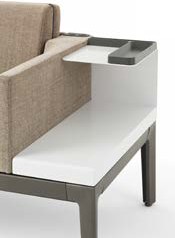 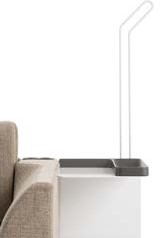 Storage end table mounts to the left or right side of the frameStorage is available in 11"W and 16.5"WTwo-tier storage end table offers coat hook optionsCoat hook extends 2" from the frameTwo-tier storage end table comes standard with a picture rail and storage tray Storage end table is constructed of powder-coated, formed steel for efficient cleaning and durabilityCoat hook is a formed continuous loop of 5/16" steel rod that mounts to the back of two-tier storage on-siteINTEGRATED SLIDING TABLETables are 12"D x 19.5"W and pivot 360°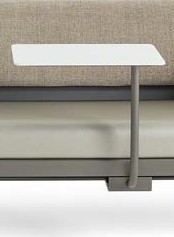 Table surface is injection molded and vibration welded to create a barrier against moistureOnly one table is available on each Surround unitTable arm and surface are ordered separately and must be mounted to the frame on-siteTable surface is positioned 10" above the seat cushionThe minimum the sliding table adds to the overall depth of a unit is 6" (when it’s turned so the tablet surface is over the seat)The maximum the sliding table adds to the overall depth of a unit is 20" (when the table is turned 180° from the previous and facing away from the seat)Table arm slides along the rail the length of the frameTable rails have stops to ensure no interference with a high-recline armLoad testing: 100 lbs. no damage at all; 300 lbs. safe, yielding failure modeCycle testing: 70K times = 8' ten times per day, every day for ten yearsFINISHES UPPER STORAGE + COAT HOOK (Tray always Merle) 7245 Carbon Metallic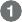 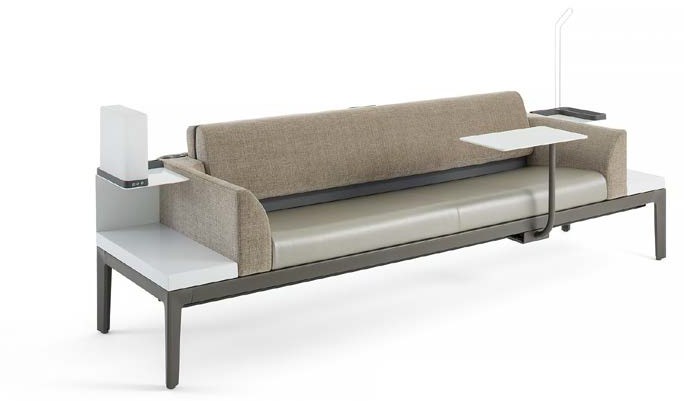 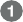 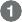 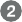 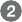 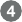 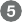 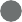 7241 Arctic White7243 Seagull7360 MerleSTORAGE TABLE (Lower storage, without upper tier) 7245 Carbon Metallic7241 Arctic White7243 Seagull7360 MerleFRAME4140 Arctic White Gloss4728 Nickel Metallic	34743 Mineral Metallic4744 Pearl Metallic4750 Champagne Metallic4752 Steel Metallic 4788 Gold Dust Metallic 4798 Sterling Metallic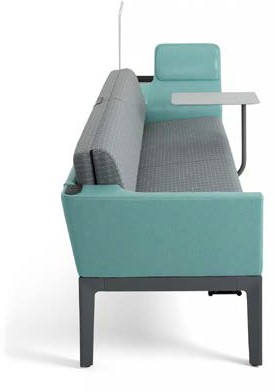 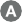 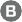 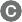 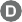 4799 Platinum Metallic 4803 Near Black Metallic 7245 Carbon Metallic7246 Midnight Metallic0835 Black4242 Milk Smooth7207 Black7236 Fog7237 Slate7238 Fieldstone7239 Midnight7241 Arctic White7243 Seagull7278 Dark Bronze7360 MerleTABLET SURFACE6527 Merle6009 Arctic White6053 SeagullTABLET ARM7245 Carbon Metallic7241 Arctic White7243 Seagull7360 Merle PILLOW FINISH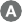  INNER BACK FINISH  OUTER BACK FINISH  SEAT FINISH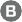 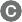 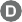 ARM FINISHPRODUCT AND TESTING	CLEANINGSurround seating components completed a rigorous and varied testing protocol to demonstrate the strength, durability, and stability of the product over its life. Surround components meet or exceed the following:ANSI/BIFMA X5.4-2012 and X5.5-2008Cushion padding and fabric will comply with BIFMA First Generation Voluntary Upholstered Furniture Flammability Standard, as well as the state of California Technical Bulletin 117Fabric is tested for abrasion, stain resistance, and durabilityStatic load tests place a single large weight on the chair seat for a set period with no additional force or movement appliedSurround seating static load: 750 lbs. per seating positionDynamic load tests combine both the weight and the motion of sitting to represent a more realistic situation. Dynamic testing not only tests the repeated “in and out” load in the chair seat, but also the forces applied to the arms and back by people in different postures, to replicate real life more closelyDynamic load: 500 lbs. per seating positionEnvironmental requirements continue to become more important in the healthcare market. Every effort is being made to ensure Surround’s materials are healthcare appropriate (durable and long-lasting to withstand extreme usage and harsh chemical cleaners) and still meet environmental requirements. The product is being tested with commonly used healthcare cleaners as well as stringent simulated uses to ensure it will stand up to the harsh chemicals and the rigors of a 24/7 environment.WARRANTYLifetime warranty that product is free from defects in materials and workmanship (includes shipping, parts, and labor for the repair or replacement of defective item). See complete warranty for exceptions.Complete warranty coverage is available online or upon request.X5.4-2012 TEST SUMMARYBack strength: horizontal forces at 300 lbs./seat (900 total) and vertical forces at 500 lbs./seat (1,000 total)Back durability: horizontal forces at 150 lbs./seat x 120,000 cycles and vertical forces at 300 lbs./seat x 10,000 cyclesArm strength: horizontal and vertical forces at 300 lbs. in and outArm durability: horizontal forces at 100 lbs. x 50,000 cycles and vertical forces at 300 lbs. x 10,000 cyclesIntegrated sliding table: 70,000 cycles with 7 lbs. over 30" travel, 300 lbs. proof load, and 100 lbs. functional loadSeating durability: 210 lbs. cycled 100,000 times per seat with 500 lbs. in an unoccupied seat (static)Drop test: 550 lbs. dropped from 2"Stability test: ensure the product does not tip with shifts in weightRESPONSIBLE DESIGN—SUSTAINABILITYThrough design, manufacturing, delivery and product life cycle– we have considered the impact of Surround on the environment and uncovered opportunities to make things better. Surround’s design considers the reuse of the components over its life, and the ability to recycle and use recycled content, as well as the appropriate use of packing materials.Environmental requirements continue to become more important in the healthcare market. Every effort is being made to ensure Surround’s materials are healthcare appropriate (durable and long lasting to withstand extreme usage and harsh chemical cleaners) and still meet environmental requirements. The product is being tested with commonly used healthcare cleaners as well as stringent simulated uses to ensure it will stand up to the harsh chemicals and the rigors of a 24/7 environment. Surround is recyclable, and to simplify recycling, we minimize co-mingled components, consider the number and type of fasteners, and are committedto making disassembly easy with common hand tools. Adhesives are eliminated if possible. The components are all replaceable, which allows a facility to revitalize the unit by purchasing replacement parts instead of having to dispose of the damaged unit and buy new. Painted components are coated with powder-coat paint, which results in minimal waste, consumes less energy and requires no solvents, compared with traditional wet paint processes.The LEED® (Leadership in Energy and Environmental Design) Green Building Rating System is a voluntary, consensus- based national standard [created by the U.S. Green Building Council (http://www.usgbc.org)] for developing high- performance, sustainable buildings. One important extension of our commitment to the environment is in supporting theU.S. Green Building Council’s LEED program. While all Steelcase products will help contribute to point acquisition, it is important to note that no individual product can be LEED certified or guarantee the acquisition of LEED points.Surround meets the Healthier Hospitals Safer Chemicals Challenge and SCS Indoor Advantage Gold certifications for indoor air quality in North America. Surround is level 3 certified to ANSI/BIFMA e3 standard.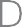 Call 800.333.9939 or visit SteelcaseHealth.com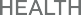  facebook.com/SteelcaseHealth	 twitter.com/SteelcaseHealth	 youtube.com/SteelcaseTV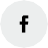 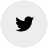 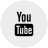 12/14 ©2024 Steelcase Inc. All rights reserved. All specifications subject to change without notice. Trademarks used herein are the property of Steelcase Inc. or of their respective owners.